แบบ P.3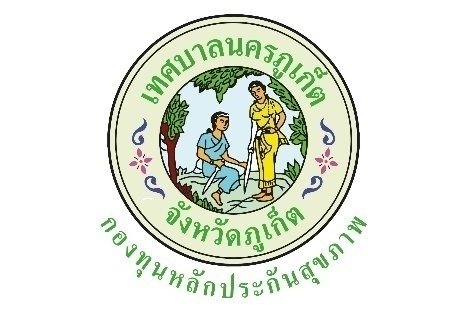 ปีงบประมาณ  2562แบบรายงานผลการดำเนินงาน/โครงการที่ได้รับงบประมาณสนับสนุนจากกองทุนหลักประกันสุขภาพเทศบาลนครภูเก็ตโครงการส่งเสริมการดูแลและฟื้นฟูสุขภาพผู้ป่วยภาวะนอนติดเตียงด้วยการแพทย์แผนไทยแบบบูรณการกองการแพทย์ เทศบาลนครภูเก็ตวดป. ที่อนุมัติ 14 พ.ค. 25621.ตัวชี้วัด1. ร้อยละ 80 ของผู้เข้ารับการอบรม มีความรู้ในการดูแลผู้ป่วยภาวะนอนติดเตียงด้วยการแพทย์แผนไทยบูรณาการได้  2. ร้อยละ 60 ของผู้เข้ารับการอบรม สามารถดูแลและฟื้นฟูสุขภาพผู้ป่วยภาวะติดเตียงด้วยการแพทย์แผนไทยบูรณาการได้2.กลุ่มเป้าหมาย8. กลุ่มประชาชนทั่วไปที่มีภาวะเสี่ยง3.ระยะเวลา1 พ.ค. 2562 - 30 ก.ย. 25624.ผลการดำเนินการ- มีผู้เข้าร่วมอบรม จำนวน 50 คน คิดเป็นร้อยละ 166.66 จากกลุ่มเป้าหมาย 30 คน - ผู้เข้าร่วมอบรมมีความรู้ในการดูแลผู้ป่วยภาวะนอนติดเตียงด้วยการแพทย์แผนไทยบูรณาการ จำนวน 38 คน พบว่า มีความรู้เพิ่มขึ้น จำนวน 35 คน คิดเป็นร้อยละ 92.10  มีความรู้เท่าเดิม จำนวน 3 คน คิดเป็นร้อยละ 7.89  มีความรู้ลดลง จำนวน 2 คน คิดเป็นร้อยละ 5.26- ผู้เข้าร่วมอบรมได้นำความรู้ที่ได้รับการอบรมไปใช้ดูแลและฟื้นฟูสุขภาพผู้ป่วยภาวะติดเตียงด้วยการแพทย์แผนไทยบูรณาการได้ จำนวน 5 คน คิดเป็นร้อยละ 105.ผลสัมฤทธิ์ตามวัตถุประสงค์/ตัวชี้วัด บรรลุตามวัตถุประสงค์/ตัวชี้วัดของโครงการ ☐ ไม่บรรลุตามวัตถุประสงค์/ตัวชี้วัดของโครงการ 6.การเบิกจ่ายงบประมาณ7.ปัญหา/อุปสรรคในการดำเนินการไม่มีมีปัญหา/อุปสรรค (ระบุ) ปัญหาเรื่องการลงทะเบียน เนื่องจากผู้เข้ารับการอบรมได้ลงทะเบียนโดยการเขียนชื่อ-นามสกุลด้วยตนเอง และส่วนใหญ่เขียนตัวหนังสืออ่านไม่ออกและไม่มีคำนำหน้า ทำให้การสรุปโครงการเกิดความช้า เนื่องจากต้องทำใบเกียรติบัตร เพื่อมอบให้กับผู้เข้าร่วมการอบรมลงชื่อ……..พงศกร ศรีสวัสดิ์…….ผู้รายงาน(...นายพงศกร ศรีสวัสดิ์....)ตำแหน่ง...แพทย์แผนไทยปฏิบัติการวันที่/เดือน/พ.ศ..23 มี.ค. 2563งบประมาณที่ได้รับอนุมัติ42,000บาทงบประมาณเบิกจ่ายจริง36,600บาทคิดเป็นร้อยละ87.14งบประมาณเหลือส่งคืนกองทุนฯ5,400บาทคิดเป็นร้อยละ12.86